Вводный онлайн - семинар профессионального сообщества учителей естественно-математического цикла «Дистанционные формы развития сообщества учителей естественно-математического цикла Ульчского муниципального района как средство профессионального роста педагогов».2 июля 2020 г. состоялся онлайн - семинар профессионального сообщества учителей естественно-математического цикла Ульчского района Хабаровского края на платформе Zoom.Цель семинара – знакомство педагогов  естественно-математического цикла Ульчского с целями, задачами, направлениями работы краевой апробационной площадки (КАП) «Дистанционные формы развития сообщества учителей естественно-математического цикла Ульчского муниципального района как средство профессионального роста педагогов». Нормативные документы, определяющие работу КАП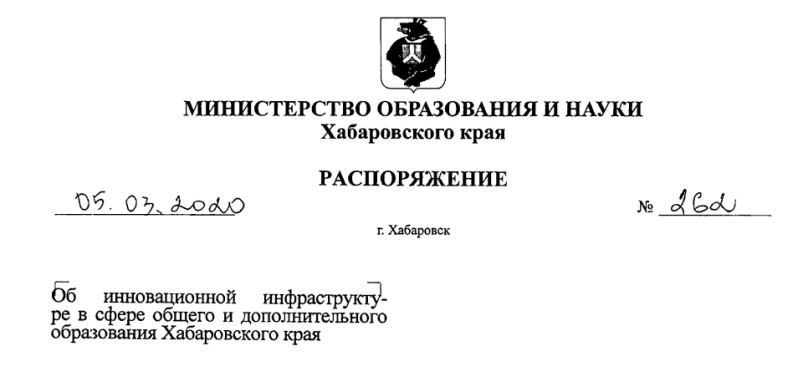  Распоряжение министерства образования и науки Хабаровского края №262 от 05.03.2020 «Об инновационной инфраструктуре в сфере общего и дополнительного образования Хабаровского края», содержащее список образовательных организаций, которым присвоен статус «Апробационная площадка» при инновационной инфраструктуре сферы образования Хабаровского края, в том числе МБОУ СОШ с.Киселёвка Ульчского муниципального района Хабаровского края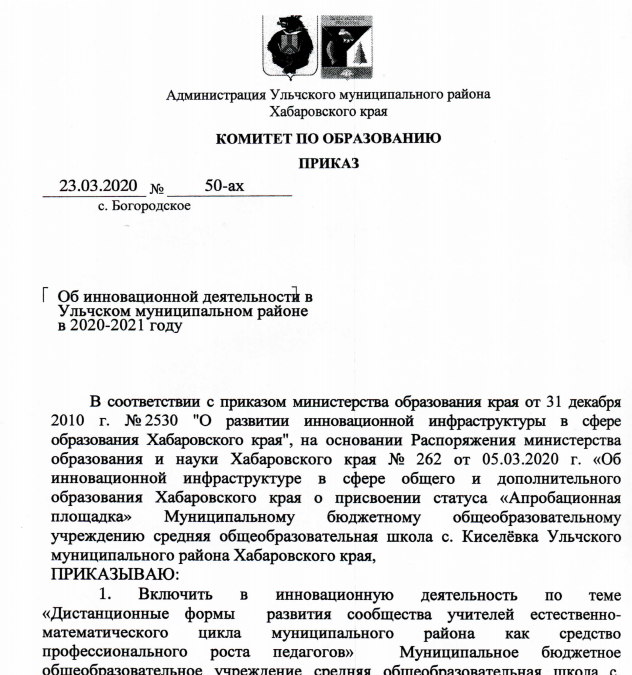 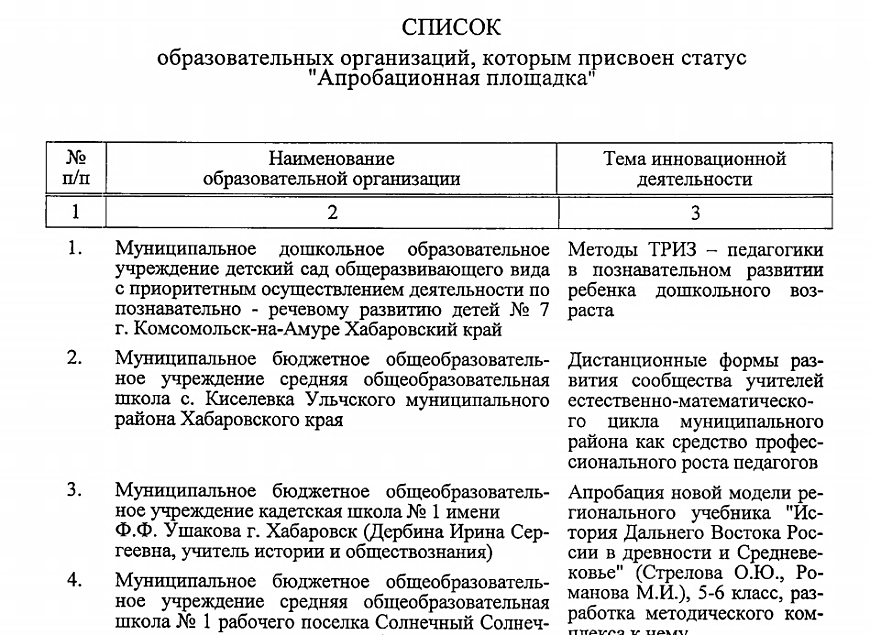 Приказ комитета по образованию администрации Ульчского муниципального района Хабаровского края  №50-ах от 23.03.2020 «Об инновационной деятельности в Ульчском муниципальном районе в 2020-2021 г.» Приказ МБОУ СОШ с.Киселёвка Ульчского муниципального района Хабаровского края №13/01 от 23.03.2020 «Об инновационной деятельности в МБОУ СОШ с.Киселёвка »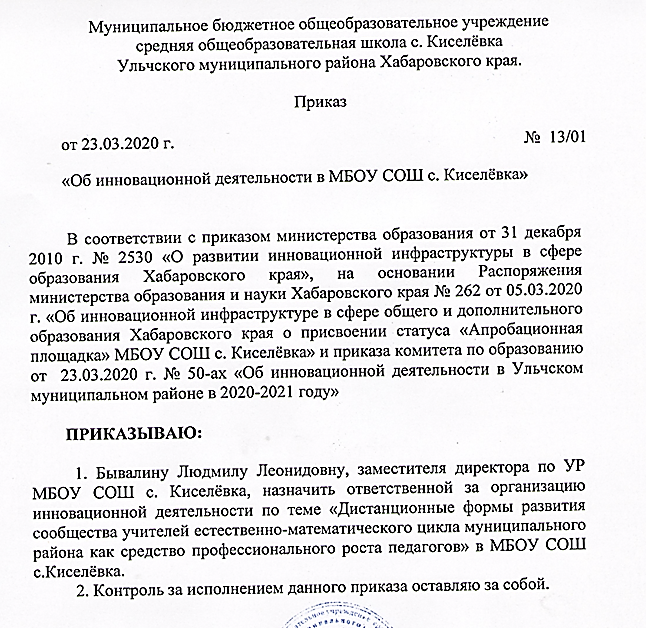 В Ульчском районе будет реализовываться проект
«Дистанционные формы развития сообщества учителей естественно-математического цикла Ульчского муниципального района как средство профессионального роста педагогов»
Сроки реализации: 2020-2021 годРазработчик проекта: Бывалина Людмила Леонидовна, заместитель директора по учебной работе МБОУ СОШ с.Киселёвка Ульчского района Хабаровского краяКуратор проекта: Петрунина Татьяна Авинеровна, cтарший методист отдела сопровождения и экспертизы педагогической деятельности Хабаровского краевого института развития образованияМетодическое сопровождение проекта: Манько Екатерина Сергеевна, специалист комитета по образованию администрации Ульчского муниципального района Хабаровского края Создание эффективных механизмов восполнения профессиональных дефицитов в рамках функционирования национальной системы профессионального роста педагогических работников - одна из приоритетных задач федерального проекта "Учитель будущего" национального проекта "Образование". Ключевой идеей проекта становится создание в образовательной среде "точек роста" для профессионального и карьерного "лифта" педагогов.Весомым ресурсом, обеспечивающим профессиональный рост учителя, являются профессиональные сообщества. Профессиональные сообщества позволяют реализовать модель горизонтального обучения педагогов. "Горизонтальное обучение" педагогических работников - система Р2Р (англ. peer-to-peer - "равный равному"), обучение внутри профессиональных сообществ педагогов.Проект «Дистанционные формы развития сообщества учителей естественно-математического цикла Ульчского муниципального района как средство профессионального роста педагогов» позволит это реализовать.Главная идея проекта: Проект позволит преодолеть изолированность школ Ульчского  района,  находящихся в условиях территориальной отдаленности. Развитие дистанционных форм педагогического общения,  методическая поддержка, консультирование по вопросам подготовки к ГИА, Всероссийской олимпиаде школьников (ВсОШ), внешнему мониторингу по модели ВПР и PISA создаст условия для новых инициатив учителей, обеспечит непрерывный обмен знаниями и опытом, профессиональный рост педагогов района. Цель проекта: Создание единого информационного пространства, доступного для каждого члена педагогического сообщества учителей естественно-математического цикла Ульчского муниципального района через организацию дистанционного формального и неформального общения на профессиональные темыПрограмма реализации проектаОрганизационно-деятельностный компонентПродуктовые результаты реализации проекта:Разработаны нормативные положения, регламентирующие деятельность педагогического сообщества.Разработана модель горизонтального обучения в сетевом профессиональном сообществеРазработаны методические рекомендации по организации дистанционных форм развития профессиональных сообществ. Создан и функционирует сайт, группа педагогического сообщества учителей естественно-математического цикла Ульчского муниципального района.Организована дистанционная информационно-коммуникативная деятельность сообщества педагогов естественно-математического цикла Ульчского района через мастер-классы, практикумы, семинары.Работает система дистанционного педагогического консультирования.Внедрены цифровые образовательные ресурсы и инструменты в педагогическую практику.Первые шаги по реализации проекта:На сайте МБОУ СОШ с.Киселёвка создан раздел «Инновационная деятельность», в котором размещены документы, регламентирующие деятельность КАП (https://kiselevka-shkol.siteedu.ru/partition/44289/#megamenu )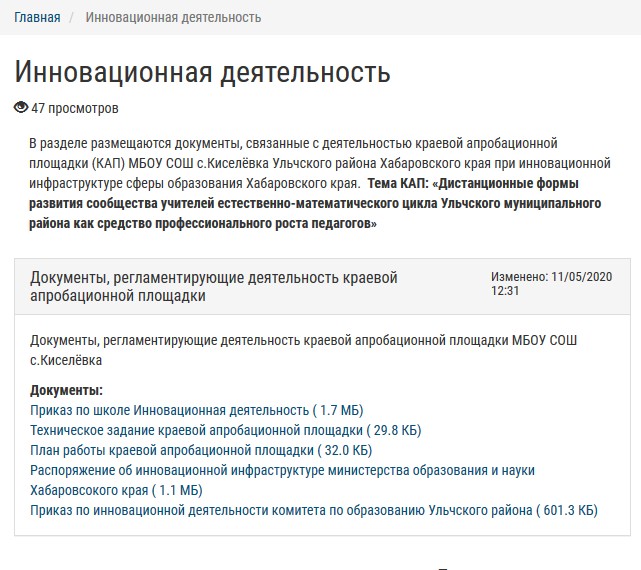 Создан в Google Sites («Гугл Сайты») – бесплатном конструкторе сайтов от Google – сайт педагогов естественно-математического цикла Ульчского района (https://sites.google.com/view/estesvmatem/%D0%B3%D0%BB%D0%B0%D0%B2%D0%BD%D0%B0%D1%8F-%D1%81%D1%82%D1%80%D0%B0%D0%BD%D0%B8%D1%86%D0%B0 )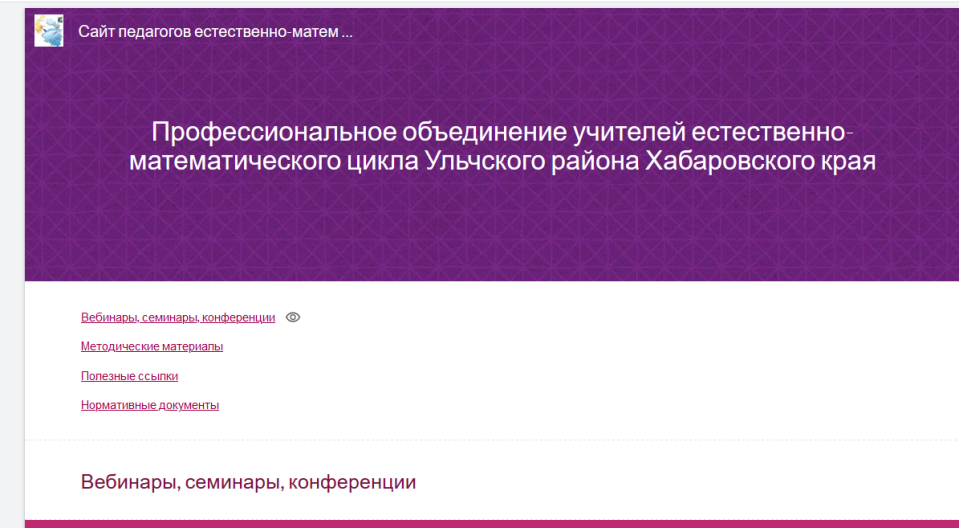 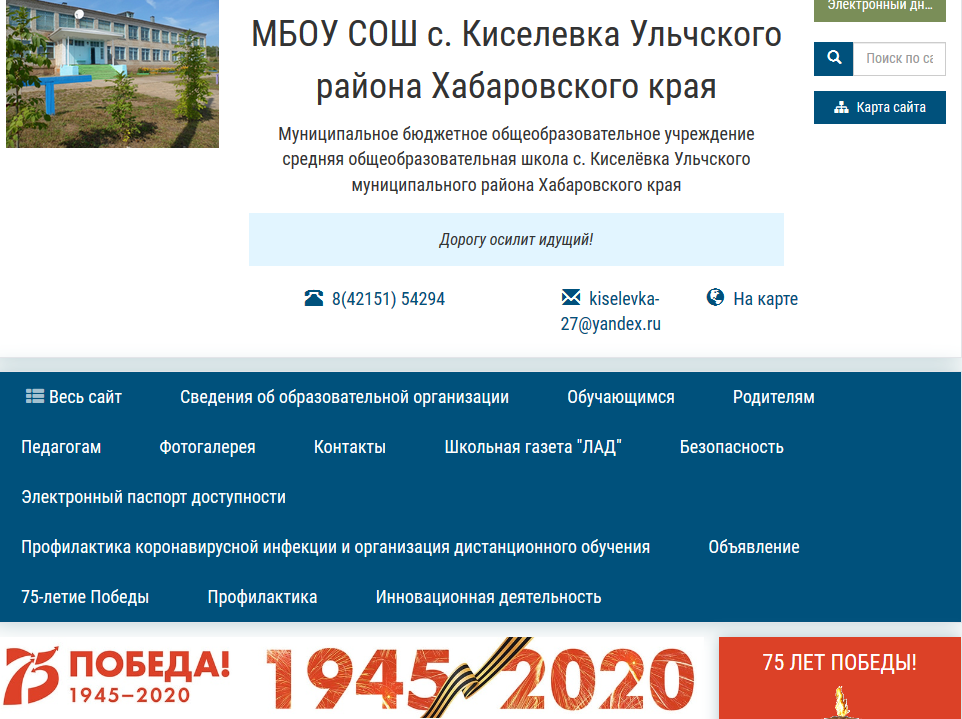 Создана в Google classroom группа - курс «Профессиональное объединение учителей естественно-математического цикла Ульчского района» (https://classroom.google.com/c/ODM3ODEzNDM5MTZa Код курса  6zq7hkk.)Созданы и опубликованы гугл – формы «Определение сервисов для дистанционного взаимодействия педагогов сообщества» (https://docs.google.com/forms/d/e/1FAIpQLSfx8INpjk1MSFPqGDG_QrB_mXHJHMO2S62K0kGlePN5T0fVKA/viewform?fbzx=6854091608600282106 ) и «Актуальные вопросы профессионального развития педагогов» (https://docs.google.com/forms/d/e/1FAIpQLSckQ6hWn1IqR3AwwrTZtxb8cmd-kQ1_SfPWpWgxvw_eigePaA/viewform )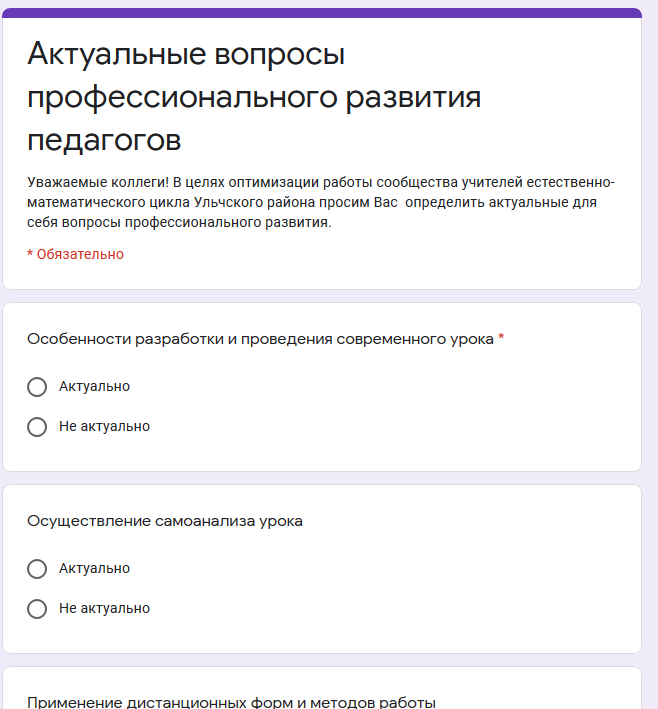 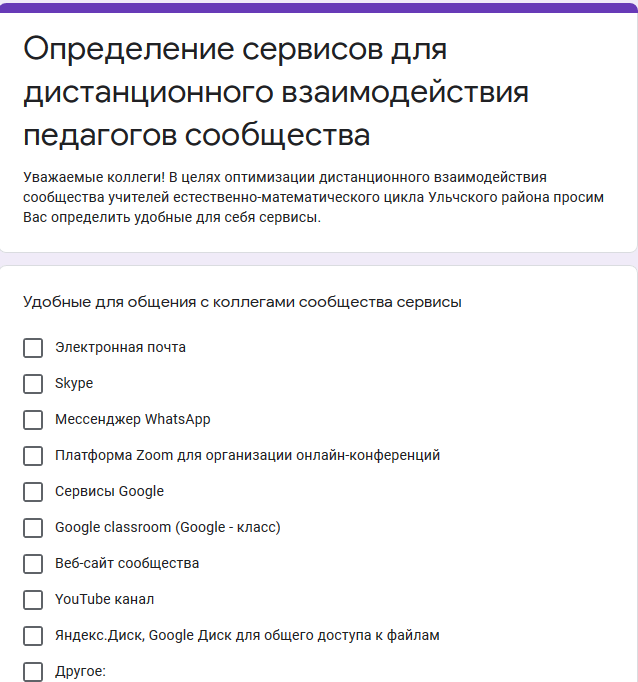 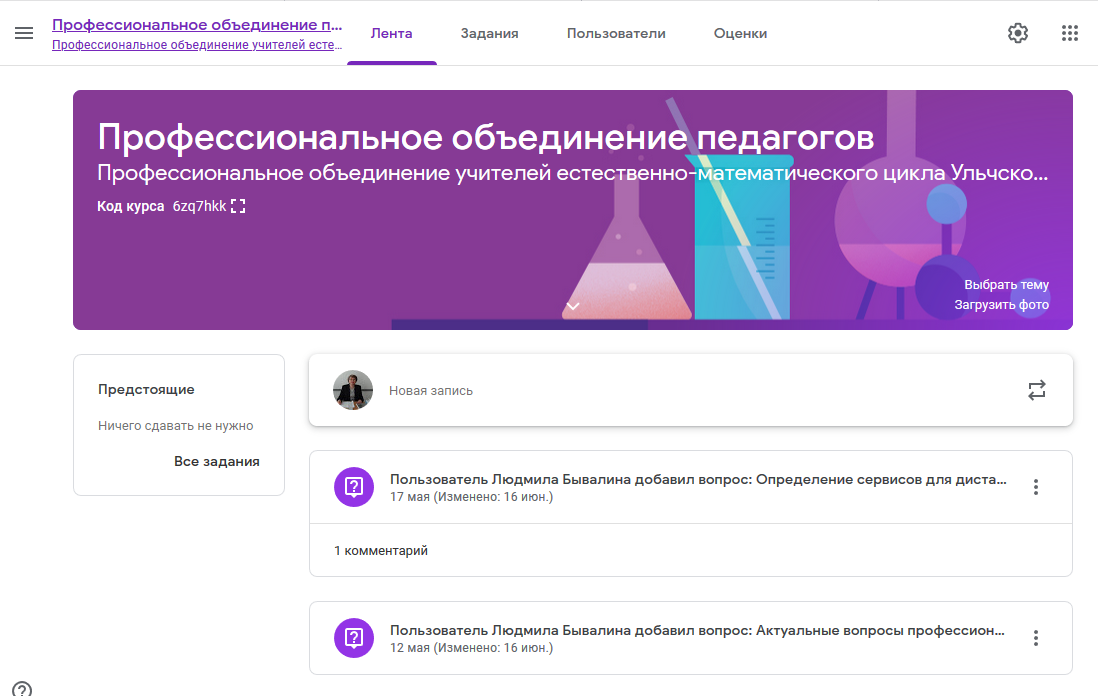 Составлены списки педагогов естественно-математического цикла школ Ульчского района.Создана группа педагогов естественно-математического цикла школ Ульчского района в WhatsApp.Педагоги естественно-математического цикла школ Ульчского района зарегистрировались на платформе Zoom для организации, участия в онлайн-конференциях. Педагоги зарегистрировались в  Google, в Google classroom - курс «Профессиональное объединение учителей естественно-математического цикла Ульчского района»30 педагогов ответили на вопросы Google – формы «Определение сервисов для дистанционного взаимодействия педагогов сообщества» 41 педагог ответил на вопросы Google – формы «Актуальные вопросы профессионального развития педагогов»Результаты опроса «Определение сервисов для дистанционного взаимодействия педагогов сообщества»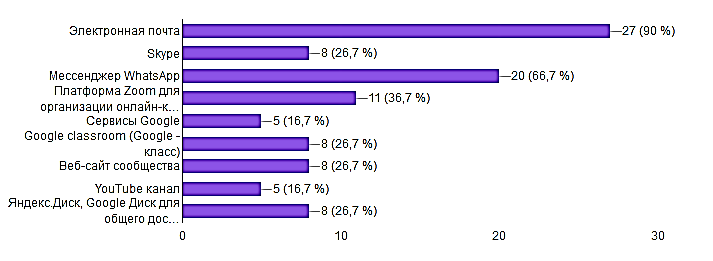 На 28 июня 2020 года на анкету «Определение сервисов для дистанционного взаимодействия педагогов сообщества» было дано 30 ответов.  Самыми популярными сервисами для педагогов являются электронная почта (90% опрошенных) и WhatsApp (67% педагогов). 36,7% педагогов  отмечают платформу Zoom для организации онлайн-конференций.По 26,7% отметили Skype, Google classroom (Google - класс), веб-сайт сообщества, Яндекс.Диск, Google Диск для общего доступа к файлам.Результаты опроса «Актуальные вопросы профессионального развития педагогов»В целях оптимизации работы сообщества педагогам было предложено 30 тем, чтобы определить актуальные для себя направления профессионального развитияНа 28 июня 2020 г. на анкету «Актуальные вопросы профессионального развития педагогов» был дан 41 ответ.  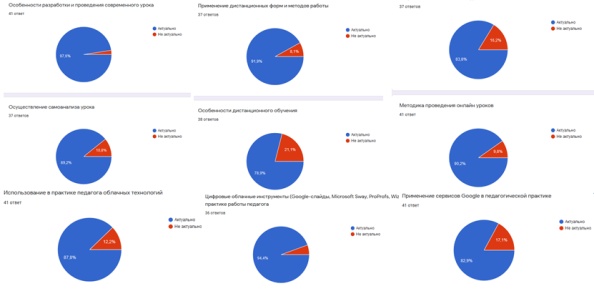 Были определены 15 наиболее предпочтительных тем для рассмотрения в рамках работы профессионального сообщества. Это следующие темы:Цифровые инструменты формирующего оценивания (интерактивные рабочие листы; интерактивные стены; конструкторы тестов и викторин; конструкторы обучающего видео; конструкторы для создания ученических проектов; конструкторы дидактических игр.).Развитие познавательного интереса учащихся к предмету. Методы, приемы мотивации, активизации деятельности учащихся.Особенности разработки и проведения современного урока.Дистанционные формы и методы сотрудничества педагогов сообщества.Применение дистанционных форм и методов работы с обучающимися.Применение в практике работы технологии развития критического мышления, проблемного обучения, интегрированного обучения, проектной технологии, технология опережающего обучения, кейс-технологии …Сторителлинг и практики выстраивания сюжетов в работе учителей естественно-математического цикла.Подготовка учащихся к олимпиадам разного уровня.Работа с одаренными обучающимися.Применение методик диагностики уровня сформированности УУД обучающихся.Цифровые облачные инструменты (Google-слайды, Microsoft Sway, ProProfs, Wizer …) в практике работы педагога. Применение сервисов Google в педагогической практике. Знание и реализация активных форм и методов обучения.Методика проведения онлайн уроков.Использование в практике педагога облачных технологий.Проведение самоанализа педагогической деятельности.Намечены дальнейшие шаги работы сообщества:Создать рабочую группу преподавателей, определяющих направления работы. Определиться с модераторами, координаторами… Разработать дорожную карту (план работы с включением общих и частно-предметных вопросов)Разработать нормативные документы сообществаНа постоянной основе осуществлять дистанционное взаимодействиеРаз в две недели проводить конференции, семинары-практикумы Зарегистрироваться в ММС (Муниципальные методические службы) Хабаровского краяФормировать образовательные продукты проектаПо итогам работы первого онлайн-семинара были определены модераторы, координаторы образовательных событий:Высоцкая Ирина Валерьевна - биологияСтругарян Галина Леонидовна – химия, биологияВитулевич Светлана Владимировна	– математика, физика Бывалина Людмила Леонидовна – математика, физикаНаправления деятельности СрокиОжидаемый результатРазработка и оценка необходимых условий  реализации проекта: нормативно-правовое,  кадровое, научно-методическое, программно-методическое обеспечение проекта, система социального партнёрства.март- июль 2020Разработаны локальные нормативно-правовые акты.Информирование участников о запуске проекта.Создана рабочая группа преподавателей, определяющих направления работы, рабочая группа организаторов дистанционных мероприятий.Сформирована заявка в план-график ХК ИРО на 2021 год на повышение квалификации педагогов сообщества по вопросам использования дистанционных технологий в профессиональной деятельности Определены деятельностные роли участников проекта (предметный модератор, координатор...)Создан сайт сообщества Определен перечень сервисов для дистанционного взаимодействия педагогов сообществаОрганизовано сетевое дистанционное взаимодействие всех участников проекта Реализация содержания проекта. Внедрение и реализация совокупности  организационно-методических  и педагогических условий в деятельность сообщества учителей естественно-математического цикла; корректировка по ходу реализации.август  2020 - апрель 2021Разработаны методические материалы сетевой творческой группой учителей района.Организованы и проведены сетевые мастер-классы, вебинары, консультации, практикумы, семинары для участников проекта.Сформирована методическая база дистанционных форм и методов работы для участников проекта.Апробированы сетевые активности педагогов естественно-математического цикла Ульчского района.Внедрены и отработаны идеи проекта с педагогами естественно-математического цикла Ульчского района.Представлены промежуточные результаты проекта на муниципальной / краевой августовской НПК (2020 г.).Подготовлен промежуточный отчет о реализации плана КАП (ноябрь 2020 г.).Обобщение результатов деятельности в форме образовательного продукта.Разработка образователь-ных продуктов инноваци-онной деятельности; тиражирование результа-тов проекта педагогичес-кому сообществу. апрель - июль 2021Сформирован комплект образовательных продуктов проекта. Образовательные продукты проекта размещены в краевом виртуальном методическом кабинете http://vsevteme.ru/network/2152/items?category=6179, в краевом сообществе учителей математики http://vsevteme.ru/network/2033Образовательные продукты проекта  подготовлены  к печатному  изданию  (на базе ХК ИРО)Оценка эффективности и результативности реализации  проекта.  Постановка новых целей и задач инновационной деятельности.июль-август 2021 Подготовлен отчет о деятельности КАП: описан ход, результаты и продукты проекта; определена эффективность достижения цели и задач проекта.Результаты проекта представлены педагогическому сообществу Хабаровского края.Поставлены перспективные цели деятельности сообщества в дистанционных формах.Способ трансляции результатов проектаСроки Публикация на сайте, группе сообщества, в профессиональных периодических изданиях статей, методических разработок мастер-классов, практикумов, семинаров.2021 г.Проведение вебинаров по актуальным вопросам профессионального развития педагогов.2020 – 2021 г.г.Выступления по диссеминации опыта на курсовых мероприятиях ХКИРО.2021 г.